 Writing Toolkit 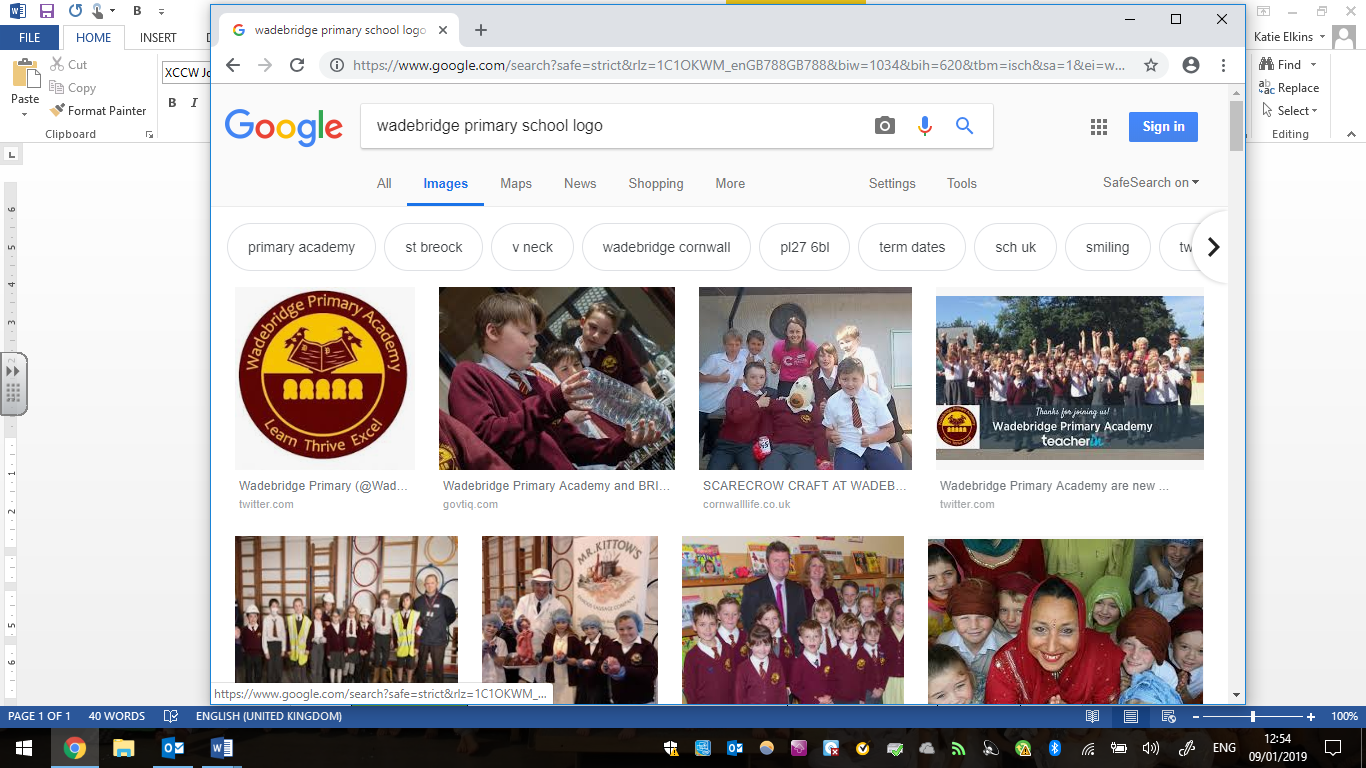 Outcome: To produce an information poster about Wadebridge.Reflection after writing:Use the toolkit to help you decide what you need to remember in your next piece of writing.Year:4Term:3To be successful we will use these skills:MeAn adult/  teacher Going for greenBold colourful heading Interesting eye catching layout Writing organised into paragraphs with subheadingsPresent tenseThird person (not I)Factual language Fact box / bullet pointsPicture / diagram with captionReach for the sky  A formal toneReach for the sky  Fronted adverbials E.g. Frequently,  Nearby,  In the past,  Amazingly,  Often,    